2024河北省毕业生春季大型招聘会暨医疗专场邀 请 函 尊敬的用人单位：“河北省毕业生春季大型招聘会”以下简称“春招”，是我省每年春季参会人员最多、参会单位最多、提供就业岗位最多、交流效率最高的综合性就业洽谈会。为持续扩大“春招”品牌影响力和吸引力，及时满足各类用人单位主体节后旺季招聘需求，搭建各类人才和企事业单位高效交流平台，本届大会定于2024年2月19日在石家庄市解放广场举办。具体通知如下：一、时间地点时间：2月19日（正月初十）9:00—14:00地点：石家庄解放广场【河北省石家庄市桥西区石家庄火车站前】二、活动内容（一）大型人才招聘会活动。活动现场将设立高校国企招聘专区、医疗招聘专区、京津单位招聘专区、雄安招聘专区、知名企业招聘专区、高新技术企业招聘专区、专精特新企业招聘专区、重点行业招聘专区、综合招聘专区、代招信息推介区、残疾人就业专区、就业创业服务等专区。将设招聘展位800个，提供高质量就业岗位2.5万余个，发动我省及京津地区5万人次以上求职人员参会。（二）网络招聘月活动。2月19日—3月18日，组织省内1000家用人单位参会，发布就业岗位30000余个，通过精准邀约和广泛发动相结合方式在河北招聘网发布，实现信息共享，人才互通。（三）走播宣岗活动。活动现场通过抖音直播平台“河北省招聘会”、“河北省人才招聘”抖音号采用“走播”形式,邀请用人单位现场宣传介绍岗位需求、发展空间、薪酬待遇等情况,助力宣传推广。（四）直播带岗活动。1月2日—2月8日，为已报名参会企业通过抖音平台“河北省招聘会”、“河北省人才招聘”抖音号以直播带岗形式发布招聘岗位信息，持续为企业进行宣传预热，精准匹配，提升招聘效率。（五）企业路演活动。组织筛选参会优质企业进行现场路演，深入宣传企业品牌形象，提升招聘效率。三、参会费用和服务标准展位费：1500元/场/展位 ，2024年1月31日前报名缴费享8折优惠。特装展位和特殊需求请致电另行商议。1、大会为每个单位提供标准展位一个，包括洽谈桌一张、座椅两把。2、大会为每个单位制作招聘海报，规格：60CM*90CM。3、大会为每个单位提供求职登记表、笔等会务用品。4、大会会刊向求职者免费发布。5、大会信息在河北招聘网(www.hbrc.cn)同期专栏发布。赠送服务：1、参会单位均赠送河北招聘网3个月热点招聘会员服务。2、省人才大厦一楼大厅招聘会1次（一个月内有效）。3、河北招聘网首页品牌企业图片专栏1个月。4、“河北省招聘会”抖音平台直播招聘信息发布1次。四、用人单位参会方式1、参会单位点击以下链接网址登录报名：https://www.591yz.com/jobfair/detail-4582、参会单位把参会回执单发邮件至job@591yz.com，并在附件里面提供营业执照或事业单位登记证副本复印件、组织机构代码证，并及时电话联系会务组工作人员确认。3、会务费缴费方式：缴费以汇款为准，现场不接受报名缴费；4、对公汇款账号及开户行:账户名称：北京英才硕博教育科技有限公司开户银行：中国建设银行北京北环支行账    号：11001028700053017476五、联系方式电 话：0311-80771522联系人：刘老师（13931172603）网 址：医招网（www.591yz.com）邮 箱：job@591yz.com附件一、参会回执单2024河北省毕业生春季大型招聘会暨医疗专场参会回执单填表日期：       年    月   日   请详细填写以上回执单，并把填写好的回执单和单位资质一起发到会务组的邮箱：job@591yz.com附件二、往届春季招聘回顾往届春招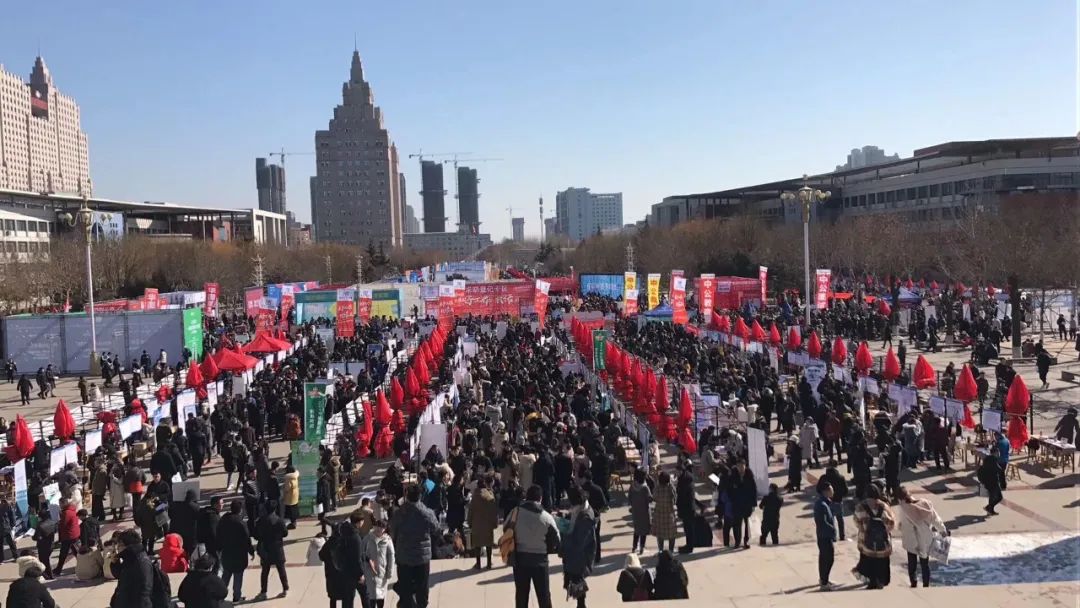 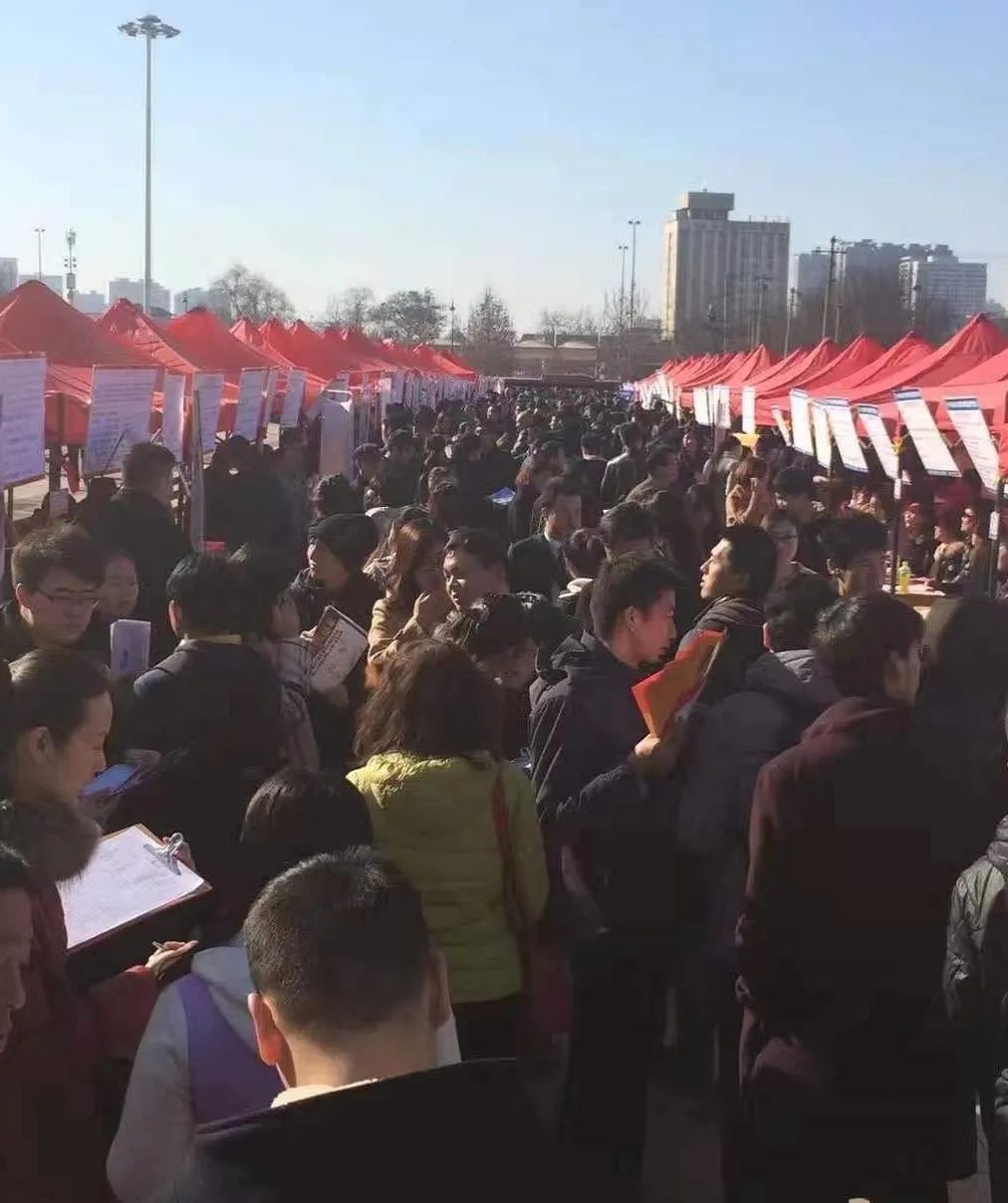 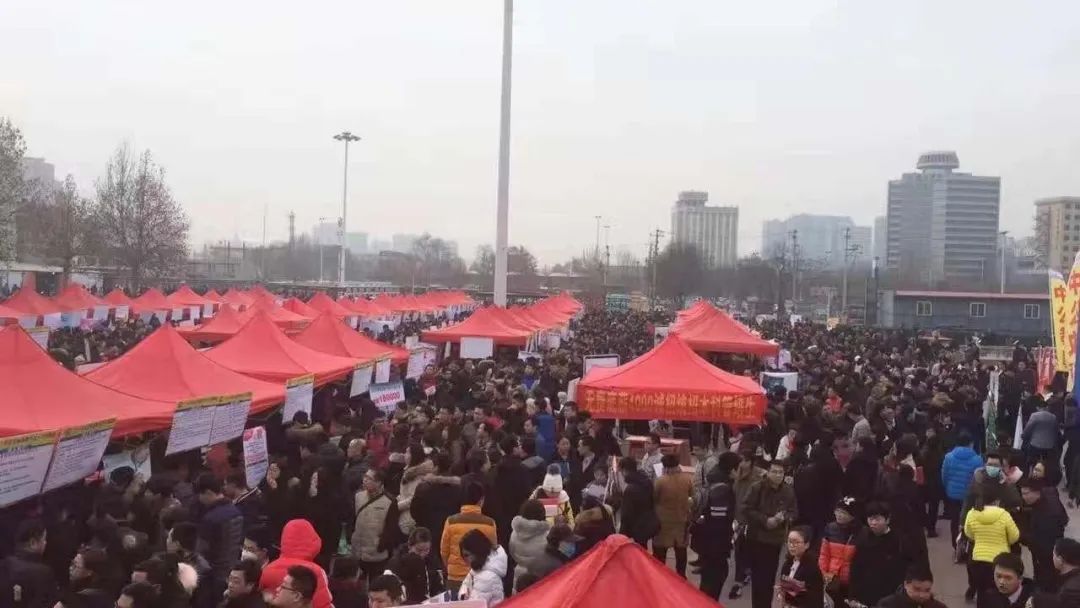 单位名称（发票名头）单位名称（发票名头）单位名称（发票名头）联系人联系人纳税人识别号纳税人识别号纳税人识别号联系电话联系电话学生咨询电话接收简历邮箱 接收简历邮箱 地    址接收发票邮箱接收发票邮箱单位简介单位简介单位简介单位简介单位简介单位简介单位简介单位简介单位简介限定500字以内限定500字以内限定500字以内限定500字以内限定500字以内限定500字以内限定500字以内限定500字以内限定500字以内职位需求情况职位需求情况职位需求情况职位需求情况职位需求情况职位需求情况职位需求情况职位需求情况职位需求情况参会人员名单（不限制参会人数）参会人员名单（不限制参会人数）参会人员名单（不限制参会人数）参会人员名单（不限制参会人数）参会人员名单（不限制参会人数）参会人员名单（不限制参会人数）参会人员名单（不限制参会人数）参会人员名单（不限制参会人数）参会人员名单（不限制参会人数）姓  名性别职务职务职务手    机手    机特 殊 要 求特 殊 要 求